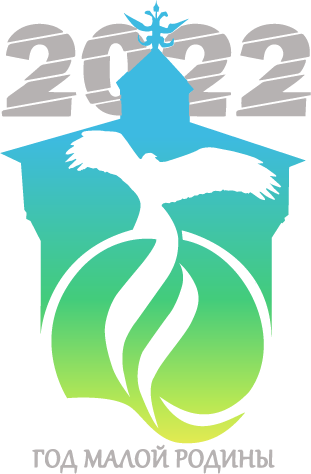 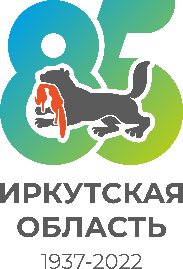 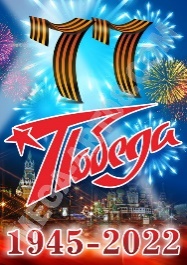 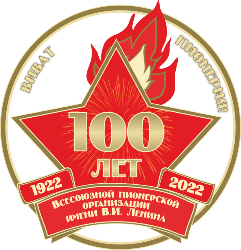 ПОЛОЖЕНИЕО проведении легкоатлетической эстафеты,                                                                                  посвященной 77-й годовщине Победы в Великой отечественной войне, 85-летию Иркутской области, 100-летию основания Пионерии и Году Малой Родины в Нижнеилимском районег. Железногорск-Илимский2022 годЦели и задачи:Соревнования проводятся с целью патриотического воспитания граждан, массового вовлечения населения к занятиям физической культурой и спортом в Нижнеилимском районе и г. Железногорске-Илимском, пропаганды здорового образа жизни.Время и место проведения:Соревнования проводятся 6 мая 2022 года. 14.00 – 14.30 Регистрация участников; Судейская коллегия (стадион «Горняк»);14.40 – построение участников, Торжественное открытие (стадион «Горняк»);15.00 - Старт (стадион «Горняк»);Парад – закрытие, награждение  (стадион «Горняк»).Условия проведения эстафеты:Эстафета проводится по кольцу города. Каждая команда готовит себе эстафетную палочку и нагрудный номер, школы выступают под номером своей школы.Маршруты этапов:Мужчины и юноши бегут этапы: 2,5,6,7,8,9Женщины и девушки бегут: 1,3,4,10,11Участники:К участию к эстафете приглашаются все желающие жители городских и сельских поселений Нижнеилимского района: учащиеся и воспитанники образовательных организаций; работники и сотрудники предприятий, учреждений, организаций и т.д.; члены спортивных и иных коллективов, клубов, объединений.Участники соревнований разделены на четыре возрастные подгруппы: - первая  группа – учащиеся 7-9 классов школ города и района.-  вторая  группа -  учащиеся 10-11 классов школ города и  района, студенты 1-2 курса ПКЖИ.- третья группа - учащиеся - студенты 3-4-х курсов ПКЖИ, производственные коллективы города и района (возраст участников до 25 лет).- четвертая группа - производственные коллективы города и района (возраст участников от 26 лет и старше).Количество участников: 11 человек (6 юношей и 5 девушки).Участники эстафеты должны быть одеты в спортивную форму, команда должна выглядеть КОМАНДОЙ!К участию в соревнованиях допускаются команды, выполнившие в совокупности все ниже перечисленные условия:1. Подача предварительной заявки  на участие;2. Подача в комиссию по допуску непосредственно в день проведения Эстафеты следующих документов:2.1.Официальной письменной заявки по форме (Приложение 1)2.2. Копий паспортов на каждого участника, либо свидетельств о рождении для участников, не достигщих14-летнего возраста;2.3. Копий полисов обязательного медицинского страхования (ОМС) на каждого участника. Каждый участник должен с собой иметь оригинал полиса ОМС.2.4. Приказ о назначении ответственного за жизнь и здоровье обучающихся образовательных организаций.Участники Эстафеты в возрасте 13-17 лет (включительно) допускаются к соревнованиям только при наличии допуска врача;Участники в возрасте от 18 лет и старше - при наличии допуска врача или личной подписи (в официальной заявке команды), подтверждающей персональную ответственность за свою жизнь и здоровье во время проведения Эстафеты.Комиссия по допуску участников работает с 14-00 до 14-40 часов 6 мая.При некачественном, неполном пакете документов команда не допускается к соревнованиям.5.  Порядок предоставления и подачи заявок:
Предварительные заявки на участие в соревнованиях подаются до 17-00 часов 5 мая 2022г.                                    в отдел по культуре, спорту и делам молодежи (тел. 3-02-54, musport@mail.ru), указав следующую информацию:•	Команда (название + какое предприятие/организацию/учреждение/коллектив/поселение и т.д. представляет);•	Возрастная подгруппа: 1 или 2 или 3 или 4•	Контактное лицо: ФИО (полностью), контактный телефон (желательно сотовый, для оперативной связи). Представитель команды должен получить подтверждение, что заявка принята оргкомитетом.6. Общее руководство:Общее руководство соревнованиями осуществляют: отдел по культуре, спорту и делам молодежи» администрации Нижнеилимского муниципального района, сектор по молодёжной политике, физической культуре и спорту администрации «Железногорск-Илимского городского поселения».    Непосредственное проведение соревнований возлагается на судейскую коллегию, утвержденную организаторами эстафеты.7. Награждение:Команды, занявшие 1, 2, 3  места в своих возрастных подгруппах, награждаются грамотами, кубками и медалями.  Команды,  не занявшие призовых мест, награждаются благодарственными письмами за участие в соревнованиях. 8. Обеспечение безопасности участников и зрителей:Обеспечение безопасности участников и зрителей осуществляется согласно официальным требованиям Правил обеспечения при проведении официальных спортивных соревнований, утвержденных Постановлением Правительства Российской Федерации от 18.04.2014 г. № 353.Соревнования проводятся при наличии медицинского персонала для оказания в случае необходимости первичной медико-санитарной помощи, проведения перед соревнованиями и во время соревнований медицинских осмотров, при неукоснительном соблюдении требований Регламента по организации и проведению официальных физкультурных и спортивных мероприятий на территории Российской Федерации в условиях рисков распространения COVID-19.В связи с эпидемиологической ситуацией в Иркутской области соревнования проводятся без зрителей. В обязательном порядке при проведении соревнований необходимо использовать средства индивидуальной защиты (маски, перчатки, антисептики), проводить дезинфекцию спортивного инвентаря и соблюдать социальную дистанцию, в соответствии с требованиями Роспотребнадзора (методические рекомендации МР 3.1/2.1 0192-20, утвержденные 04.06.2020 г).Оказание скорой медицинской помощи осуществляется в соответствии с приказом Министерства здравоохранения Российской Федерации от 23 октября 2020 года № 134н  «О Порядке организации оказания медицинской помощи лицам, занимающимся физической культурой и спортом (в том числе при подготовке и проведении физкультурных мероприятий и спортивных мероприятий), включая порядок медицинского осмотра лиц, желающих пройти спортивную подготовку, заниматься физической культурой и спортом в организациях и (или) выполнить нормативы испытаний (тестов) Всероссийского физкультурно-спортивного комплекса «Готов к труду и обороне».Ответственность за безопасность участников и зрителей, медицинское обеспечение соревнований несет ОГБУЗ ЖРБ. Ответственность за жизнь и безопасность участников в пути следования к месту проведения соревнований возлагается на руководителей и представителей команд.Ответственность за техническую подготовку, соответствие спортивной подготовки участников соревнования уровню соревнования возлагается на личного тренера участника.Для реализации мер по обеспечению общественного порядка и общественной безопасности в период проведения соревнований администрация «Железногорск-Илимского городского поселения» берет на себя ответственность:- не позднее 10 календарных дней до начала соревнования согласовать план безопасности с ОВД, на территории обслуживания которого проводится соревнование (п. п. 14, 15 Постановления Правительства Российской Федерации от 18.04.2014 г. № 353).Участие в соревнованиях осуществляется только при наличии договора (оригинала) о страховании жизни и здоровья от несчастных случаев, включая риски соревнований, который представляется в комиссию по допуску участников на каждого участника спортивных соревнований. Страхование участников может производиться как за счет средств командирующих организаций, так и за счет средств самого участника.Основанием для допуска спортсмена к участию в соревнованиях по медицинским заключениям является заявка с отметкой «Допущен» напротив каждой фамилии спортсмена с подписью врача по лечебной физкультуре или врача по спортивной медицине и заверенной личной печатью, при наличии подписи с расшифровкой Ф.И.О. врача в конце заявки, заверенной печатью допустившей спортсмена медицинской организации, имеющей лицензию на осуществление медицинской деятельности, перечень работ и услуг, который включает лечебную физкультуру и спортивную медицину. Риск получения травм или увечий во время соревновательных поединков лежит на участниках и их представителях. Организаторы и другие официальные лица не несут ответственности за телесные повреждения или несчастные случаи, которые могут иметь место в связи с участием спортсменов в соревнованиях.Запрещается оказывать противоправное влияние на результаты спортивных соревнований. Запрещается участвовать в азартных играх в букмекерских конторах и тотализаторах путем заключения пари на официальные спортивные соревнования в соответствии с требованиями, установленными пунктом 3 части 4 статьи 26.2. Федерального закона от 04 декабря 2007 года № 329-ФЗ «О физической культуре и спорте в Российской Федерации».  Перевозка участников осуществляется транспортным средством в соответствии с Правилами организованной перевозки группы детей автобусами, утвержденными постановлением Правительства Российской Федерации № 1177 от 17.12.2013 года, Правилами дорожного движения. При перевозке групп детей необходимо руководствоваться «Памяткой организаторам перевозки групп детей», «Пошаговой инструкцией по организации перевозки групп детей, размещенных на официальном сайте Главного управления по обеспечению безопасности дорожного движения Министерства внутренних дел Российской Федерации (Госавтоинспекции МВД России).9. ФИНАНСИРОВАНИЕ:Расходы, связанные с проведением эстафеты в долевой участии несут:ОКСДМ администрации Нижнеилимского муниципального района: приобретение печатной продукции, оплата медицинского сопровождения (финансирование по подпрограмме «Физическая культура и массовый спорт» муниципальной программы Нижнеилимского муниципального района на 2018-2024»;  МКУ «Оздоровительный комплекс» по муниципальному заданию на 2022 год.Приложение №1Заявка на участие в Легкоатлетической Эстафете,                                                                                                                   посвященной 77-й годовщине Великой Победы___________________________________________________________________________________Наименование учреждения / предприятия / организации____________________________________________________________________________________Наименование команды, возрастная подгруппаК соревнованиям допущено ________________  чел.                                                      Прописью________________________              _________________________________________подпись медиц. работника                   расшифровка подписи медиц. работникаМ.П.печать медицинского учрежденияПредставитель команды   _______________       Ф.И.О. (полностью)Руководитель                       _______________       Ф.И.О.учреждения/предприятия/организацииМ.П.1 этап     Центральный вход стадиона – до магазина «Байкал»               100 м (женщины, девушки)2 этап     магазин «Байкал» - 7 квартал 1 дом200 м (мужчины, юноши)3 этап     7 квартал 1 дом – площадка д/с № 15 «Росинка»                                            200 м (женщины, девушки)4 этап     площадка д/с № 15 «Росинка» - Автобусная остановка Иркутскэнерго  200 м (женщины, девушки)5 этап        Автобусная остановка Иркутскэнерго – маг. «Чайная роза»200 м (мужчины, юноши)6 этап        маг. «Чайная роза» - квартал 7 дом 7 (знак 40)300 м (мужчины, юноши)7 этапквартал 7 дом 7 (знак 40) – автобусная остановка квартал 7 дом 6350 м (мужчины, юноши)8 этапостановка квартал 7 дом 6 – маг. «Каскад»400 м (мужчины, юноши)9 этапмаг. «Каскад» – пешеходный переход на повороте к 6 квартал 8 дом300 м (мужчины, юноши)10 этаппешеходный переход на повороте к 6 квартал 8 дом – квартал 6 дом 9 (бывший Сбербанк)200 м (женщины, девушки)11 этапквартал 6 дом 9 (бывший Сбербанк) – бассейн «Дельфин»150 м (женщины, девушки)ФИО полностьюДата рождения (число, месяц, год)Место жительствоДопуск врача